ΠΡΟΣΚΛΗΣΗ ΕΚΔΗΛΩΣΗΣ ΕΝΔΙΑΦΕΡΟΝΤΟΣ ΓΙΑ ΥΠΟΒΟΛΗ ΠΡΟΣΦΟΡΩΝ ΔΙΗΜΕΡΗΣ ΕΚΔΡΟΜΗΣΤο 4ο Γυμνάσιο Νεάπολης προκηρύσσει διαγωνισμό για την κατάθεση κλειστών προσφορών, από ενδιαφερόμενα τουριστικά γραφεία με ισχύουσα άδεια λειτουργίας από το Ε.Ο.Τ., σχετικά με την πραγματοποίηση διήμερης εκδρομής μαθητών, στο πλαίσιο περιβαλλοντικού προγράμματος, σύμφωνα με την Υ.Α. 129287/Γ2/10-11-2011 του Υπουργείου Παιδείας (ΦΕΚ 2769/τ.2/2-12-2011).ΧΑΡΑΚΤΗΡΙΣΤΙΚΑ ΣΤΟΙΧΕΙΑ ΕΚΔΡΟΜΗΣΠροορισμός: Καλαμπάκα- Τρίκαλα (διανυκτέρευση στο  Μουζάκι)Χρόνος: 28-29 Μαρτίου 2016 Πρόγραμμα μετακινήσεων: Δευτέρα 28/3: Θεσσαλονίκη- Καλαμπάκα- ΜετέωραΚαλαμπάκα-ΤρίκαλαΤρίκαλα- Μουζάκι (διανυκτέρευση)Τρίτη 29/3: Μουζάκι- ΤρίκαλαΤρίκαλα-ΘεσσαλονίκηΠροβλεπόμενος αριθμός συμμετεχόντων μαθητών: 35 μαθητές Συνοδοί: 3 συνοδοί καθηγητέςΜέσον: ΛεωφορείοΤο κατάλυμα είναι εξασφαλισμένο.Υποχρεωτική ασφάλιση αστικής ευθύνης και ιατροφαρμακευτική ασφάλεια σύμφωνα με την κείμενη νομοθεσία (δηλ. ασφάλιση κάλυψης εξόδων σε περίπτωση ατυχήματος ή ασθένειας).Οι προσφορές πρέπει να κατατεθούν στο σχολείο μέχρι την Παρασκευή 5 Φεβρουαρίου. Για οποιαδήποτε πληροφορία μπορείτε να απευθύνεστε στην κ. Κασσιανή Κουτσού.Ο ΔιευθυντήςΚοντός ΔημήτριοςΗμερομηνία: 25/01/2016Αρ. Πρ.:19ΠΡΟΣΔ/ΝΣΗ Δ/ΒΑΘΜΙΑΣ ΕΚΠ/ΣΗΣ ΔΥΤ. ΘΕΣ/ΚΗΣΠρος ανάρτηση στην ιστοσελίδα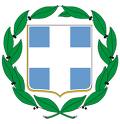 